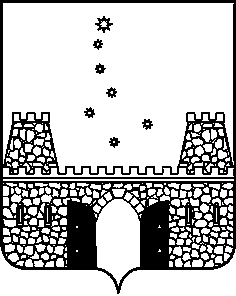 АДМИНИСТРАЦИЯ МУНИЦИПАЛЬНОГО ОБРАЗОВАНИЯСтароминскийРАЙОНПОСТАНОВЛЕНИЕот ______________                                                                                              № ___ст-ца СтароминскаяО внесении изменений в постановление администрации муниципального образования Староминский район от 19 января 2024 года №46 «Об отраслевой системе оплаты труда работников муниципальных учреждений муниципального образования Староминский район, подведомственных отделу по физической культуре и спорту администрации муниципального образования Староминский район»Руководствуясь статьей 31 Устава муниципального образования Староминский район, п о с т а н о в л я ю:1. Внести изменения в постановление администрации муниципального образования Староминский район от 19 января 2024 года №46 «Об отраслевой системе оплаты труда работников муниципальных учреждений муниципального образования Староминский район, подведомственных отделу по физической культуре и спорту администрации муниципального образования Староминский район», добавив приложение №5 «Порядок исчисления размера средней заработной платы для определения размера должностного оклада руководителя, его заместителей, главного бухгалтера муниципального учреждения муниципального образования Староминский район» (прилагается).2. Постановление вступает в силу со дня его официального обнародования путём размещения на официальном сайте администрации муниципального образования Староминский район в информационно-телекоммуникационной сети «Интернет» (www.adm.starominska.ru) и распространяет свое действие на правоотношения, возникшие с 1 января 2024 года.Глава  муниципального образования Староминский район                                      	                                         В.В.ГорбЛИСТ СОГЛАСОВАНИЯпроекта постановления администрации муниципального образованияСтароминский район от __________ № _______«О внесении изменений в постановление администрации муниципального образования Староминский район от 19 января 2024 года №46 «Об отраслевой системе оплаты труда работников муниципальных учреждений муниципального образования Староминский район, подведомственных отделу по физической культуре и спорту администрации муниципального образования Староминский район»Проект подготовлен и внесен:Начальником отдела по физической культуре и спорту администрации муниципального образования Староминский район   Начальник отдела                                                                                И.И.НикитенкоПроект согласован:Заместитель главы муниципального образования, начальник управления сельского хозяйстваадминистрации муниципального образованияСтароминский район                                                                               В.А. ГавришЗаместитель главы муниципального образования,начальник управления экономики администрации  муниципального образованияСтароминский район                                                                             Е.С. ЛеденёваНачальник управления делами администрации муниципального образования Староминский район                                                       Т.Г. ШадринаИсполняющий обязанностиначальника финансового управления администрации муниципального образования Староминский район                                                     Г.Ю. Семеняко    Заместитель начальника управления делами,начальник юридического отдела управления делами администрации  муниципального образования Староминский район				                                          В.В. ПетренкоНачальник отдела делопроизводства управления делами администрации муниципального образования Староминский район         		                                                      С.А.СлынькоРассылка:  отдел ФКИС – 1, СШ «Виктория» - 1, ЦБ-1, отдел экономики – 1Приложение«Приложение №5УТВЕРЖДЕНпостановлением администрациимуниципального образованияСтароминский районот _________ г.  №______Порядокисчисления размера средней заработной платы для определения размера должностного оклада руководителя, его заместителей, главного бухгалтера муниципального учреждения муниципального образованияСтароминский район1. Порядок исчисления размера средней заработной платы для определения размера должностного оклада руководителя, его заместителей, главного бухгалтера муниципального учреждения муниципального образования Староминский район (далее - Порядок) определяет правила исчисления средней заработной платы для определения размера должностного оклада руководителя, его заместителей, главного бухгалтера муниципального учреждения муниципального образования Староминский район (далее - учреждение).2. Должностной оклад руководителя учреждения определяется трудовым договором или дополнительным соглашением к нему, устанавливается администрацией муниципального образования Староминский район, в кратном отношении к средней заработной плате работников возглавляемого им учреждения и составляет до 5 размеров указанной средней заработной платы.2.1. Должностной оклад заместителей руководителя, главного бухгалтера учреждения определяется трудовым договором или дополнительным соглашением к нему в кратном отношении к средней заработной плате работников учреждения и составляет до 4 размеров указанной средней заработной платы.3. Кратность устанавливается администрацией муниципального образования Староминский район и определяется с учетом:социальной значимости учреждения или общественной значимости результатов его деятельности;объема и качества оказываемых муниципальным учреждением услуг (выполняемых работ);масштабов управления муниципальным имуществом, финансовыми и кадровыми ресурсами учреждения.4. Предельный уровень соотношения средней заработной платы руководителей, его заместителей, главных бухгалтеров учреждений (с учетом всех видов выплат из всех источников финансирования) и средней заработной платы работников учреждений (без руководителя, его заместителя, главного бухгалтера, с учетом всех видов выплат из всех источников финансирования) устанавливается в кратности от 1 до 8.Определение размера средней заработной платы осуществляется в соответствии с методикой, используемой при определении средней заработной платы работников для целей статистического наблюдения, утвержденной федеральным органом исполнительной власти, осуществляющим функции по выработке государственной политики и нормативно-правовому регулированию в сфере официального статистического учета.Предельный уровень соотношения средней заработной платы руководителя, его заместителя, главного бухгалтера учреждения и средней заработной платы работников учреждения может быть увеличен по решению администрации муниципального образования Староминский район, в отношении руководителя, его заместителя, главного бухгалтера учреждения, включенного в соответствующий перечень, утверждаемый этим органом.5. При расчете средней заработной платы работников учреждения для определения размера должностного оклада руководителя, его заместителя, главного бухгалтера учитываются оклады (должностные оклады), ставки заработной платы и выплаты стимулирующего характера работников учреждения, за исключением работников, должностной оклад которых устанавливается от должностного оклада руководителя, его заместителя, главного бухгалтера, и работников, должностной оклад которых устанавливается от должностного оклада руководителя, его заместителя, главного бухгалтера структурного подразделения.При расчете средней заработной платы учитываются выплаты стимулирующего характера работников учреждения независимо от финансовых источников, за счет которых осуществляются данные выплаты, за исключением федеральных средств и средств, полученных от предпринимательской и иной приносящей доход деятельности.При расчете средней заработной платы не учитываются выплаты компенсационного характера работников.6. Расчет средней заработной платы работников учреждения осуществляется за календарный год, предшествующий году установления должностного оклада руководителя учреждения.При создании новых учреждений и в других случаях, когда невозможно произвести расчет средней заработной платы работников учреждения, для определения должностного оклада руководителя учреждения за календарный год, предшествующий году установления должностного оклада руководителя, размер должностного оклада руководителя учреждения определяется администрацией муниципального учреждения Староминский район.7. Средняя заработная плата работников учреждения определяется путем деления суммы окладов (должностных окладов), ставок заработной платы и выплат стимулирующего характера работников учреждения за отработанное время в предшествующем календарном году на сумму среднемесячной численности работников учреждения за все месяцы календарного года, предшествующего году установления должностного оклада руководителя учреждения.8. При определении среднемесячной численности работников учреждения учитываются среднемесячная численность работников учреждения, работающих на условиях полного рабочего времени, среднемесячная численность работников учреждения, работающих на условиях неполного рабочего времени, и среднемесячная численность работников учреждения, являющихся внешними совместителями.9. Среднемесячная численность работников учреждения, работающих на условиях полного рабочего времени, исчисляется путем суммирования численности работников учреждения, работающих на условиях полного рабочего времени, за каждый календарный день месяца, то есть с 1-го по 30-е или 31-е число (для февраля - по 28-е или 29-е число), включая выходные и нерабочие праздничные дни, и деления полученной суммы на число календарных дней месяца.Численность работников учреждения, работающих на условиях полного рабочего времени, за выходные или нерабочие праздничные дни принимается равной численности работников учреждения, работающих на условиях полного рабочего времени, за рабочий день, предшествовавший выходным или нерабочим праздничным дням.В численности работников учреждения, работающих на условиях полного рабочего времени, за каждый календарный день месяца учитываются работники учреждения, фактически работающие на основании табеля учета рабочего времени работников.Работник, работающий в учреждении на более чем одной ставке (оформленный в учреждении как внутренний совместитель), учитывается в списочной численности работников учреждения как один человек (целая единица).10. Работники учреждения, работавшие на условиях неполного рабочего времени в соответствии с трудовым договором или переведенные на работу на условиях неполного рабочего времени, при определении среднемесячной численности работников учреждения учитываются пропорционально отработанному времени.Расчет средней численности этой категории работников производится в следующем порядке:1) исчисляется общее количество человеко-дней, отработанных этими работниками, путем деления общего числа отработанных человеко-часов в отчетном месяце на продолжительность рабочего дня, исходя из продолжительности рабочей недели;2) затем определяется средняя численность не полностью занятых работников за отчетный месяц в пересчете на полную занятость путем деления отработанных человеко-дней на число рабочих дней в месяце по календарю в отчетном месяце.11. Среднемесячная численность работников учреждения, являющихся внешними совместителями, исчисляется в соответствии с порядком определения среднемесячной численности работников учреждения, работавших на условиях неполного рабочего времени (пункт 10 настоящего Порядка).»Заместитель главы муниципального образования, начальник управления сельского хозяйстваадминистрации муниципального образованияСтароминский район                                                                               В.А. Гавриш